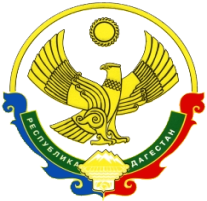 МУНИЦИПАЛЬНОЕ ОБРАЗОВАНИЕ«ШАМИЛЬСКИЙ  РАЙОН»РЕСПУБЛИКИ ДАГЕСТАНПОСТАНОВЛЕНИЕс.Хебда«12» октябрь 2022 г.                                                                                   №96О начале отопительного сезона 2022-2023 г.г.На основании Федерального закона от 06.10.2003 г. №131-ФЗ «Об общих принципах организации местного самоуправления в Российской Федерации», Правилами предоставления коммунальных услуг собственникам и пользователям в многоквартирных домах и жилых домов, утвержденными  Постановлением Правительства Российской Федерации № 254 от 06.05.2011 г.ПОСТАНОВЛЯЮ:	   1. Начать отопительный сезон 2022-2023 г.г. на территории Шамильского района с 15.10. 2022 года, с учетом погодных условий.2.В целях организации учебно-воспитательного процесса в соответствии с рекомендациями Роспотребнадзора по соблюдению воздушно-теплового режима, руководителям образовательных учреждений и организаций начать отопительный сезон при наступлении среднесуточной температуры наружного воздуха ниже +8 в течении пяти дней подряд.Рекомендовать руководителям организаций и учреждений района начать отопительный сезон при наступлении среднесуточной температуры наружного воздуха ниже +8 в течении пяти дней подряд.        4.Опубликовать настоящее постановление в районной газете «Единство», в сетевом издании «Хебда-онлайн»        5.Контроль исполнения настоящего постановления возложить на заместителя главы МО «Шамильский район»  Магомедова К.И.           Глава МО «Шамильский район»		                                          	М.И.Гасанов 